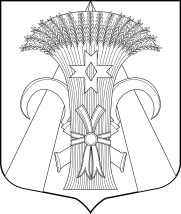 МУНИЦИПАЛЬНЫЙ СОВЕТМУНИЦИПАЛЬНОГО ОБРАЗОВАНИЯПОСЕЛОК ШУШАРЫРЕШЕНИЕот 29 марта 2017 года	                                                                                          № 07 О проведении отчета Главы Местной администрациимуниципального образования пос. Шушары о результатах своей деятельности и деятельности МА за 2016 год В соответствии со ст. 36 Федерального закона от 06.10.2003 № 131-ФЗ «Об общих принципах организации местного самоуправления в Российской Федерации», со ст. 28      Закона Санкт-Петербурга от 23.09.2009 № 420-79 «Об организации местного самоуправления в Санкт-Петербурге», на основании п.2 ч.8 ст.36 Устава внутригородского муниципального образования Санкт-Петербурга поселок ШушарыМуниципальный Совет РЕШИЛ:Заслушать доклад (отчет) Главы МА А.Л.Ворсина о своей деятельности и деятельности Местной администрации за 2016 год перед депутатами на следующем заседании МС с целью утверждения. В случае отсутствия Главы МА по уважительной причине – продолжительная болезнь - отчет возложить на временно исполняющего обязанности главы МА Е.В.Измайлову.Временно исполняющему обязанности Главы МА Е.В.Измайловой выступить с информацией  о деятельности Местной администрации за 2016 год на встрече перед общественностью, назначенную на 19:00 часов 29 марта 2017 года.Настоящее Решение вступает в силу со дня его принятия.Контроль за выполнением настоящего Решения возложить на Главу муниципального образования – Председателя Муниципального Совета Р.В.Тихомирова.Глава муниципального образования – Председатель Муниципального Совета			                                  Р.В.Тихомиров